РЕЛИ КАЛИН КАМЕН 201624 Мај, 2016А Г Е Н Д АОпштинаКрива Паланка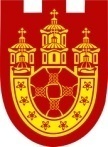 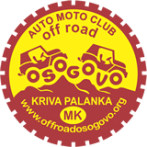 Авто-мото клуб„Офф Роад Осогово“07:00–08:00Дочек и пријавување на  учесниците  на плоштадот во Крива Паланка (хотел Турист)Верификација  на учесницитеПоделба на стартни броеви Потпишување на кодекс на однесувањеПоделба на рекламен материјал и ладни сендвичи08:00-08:30Состанок со капитените на екипите (сала во хотел Турист)08:30Старт (по стартни броеви) на плоштадот во Крива Паланка08:30-09:30Караванско возење09:30-10:00Пауза кај  м.в Почивало, Острец 10:00-10:30Караванско возење10:30-11:30Пауза за доручек на брана ЗлетовицаСредба со учесниците од соседните општини11:30-13:00Караванско возење13:00-14:00Средба со учесниците од соседните општини на Царев Врв (2085 м.н.в.)14:00-15:30Караванско возење15:30-16:00Пауза кај езеро на Калин Камен16:00-16:30Караванско возење16:30-17:00Дефиле низ градот17:00Ручек во манастирот  „Св.Јоаким Осоговски“